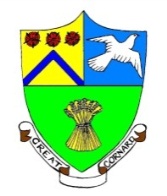 GREAT CORNARD PARISH COUNCILMinutes of the Meeting of the BURIAL AUTHORITY of Great Cornard Parish Councilheld at The Stevenson Centre on Monday 10th October 2022PRESENT	Councillors		Mr T J Keane		Chairman					Mr A C Bavington		Mrs S Bowman							Mr K Graham		Mr M D Newman							Mr S M Sheridan		Mr C G Wright														Council Manager			Mrs N TamlynCouncil Administrator		Miss S KentApologies for AbsenceApologies were received from Councillors Mrs C J Baker, Mrs M Bark, Mrs P White,Mrs T E A Welsh, Mrs J Wilson, D Young and T M Welsh.To confirm Minutes of the Burial Authority meeting held on MONDAY 12th september 2022AGREED that the Minutes of the Burial Authority meeting held on Monday 12th September 2022 are confirmed and signed as a correct record.To consider the Items BRought Forward ListMembers NOTED the Items Brought Forward List.INTERMENTSName					Age 				Date of BurialMargaret Mary BROUGHTON	 88				13th September 2022Leonard SEDDON			 91				26th September 2022Meeting closed at 8:05pmSigned ___________________________________Chairman Cllr A C Bavington